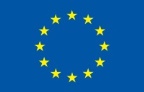 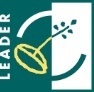 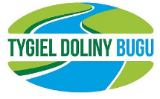 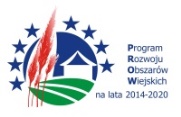  „Europejski Fundusz Rolny na rzecz Rozwoju Obszarów Wiejskich: Europa inwestująca w obszary wiejskie”Program szkolenia: „Warsztaty serowarskie – szansą na dodatkowe dochody”07.04.2017r.1.Wykład na temat mleka i jego produktów - główne aspekty pozyskiwania mleka, oraz możliwości  jego przetwarzania w warunkach  domowych. Czas trwania 30 min. Mleko udojowe – jakość, skład, omówienie różnorodności produktów mleczarskich możliwych do wytworzenia w warunkach domowych. Zasady udoju mleka oraz jego wpływ na surowiec.Jakość mleka i jego wpływ na smak sera. Mikroflora występująca w mleku i jej wpływ na technologię domowej produkcji.Obróbka termiczna mleka, parametry, potrzeba jej stosowania i jej wpływ na mleko serowarskie.Omówienie napojów fermentowanych, kefiru, jogurtu; jak wytworzyć te napoje.Sztuka serowarska – Omówienie poszczególnych etapów wytwarzania sera. Domowe, proste badanie mleka, próba fermentacyjna, próba aktywności podpuszczki. Co można wytworzyć z serwatki.Dojrzewanie sera, na czym polega, warunki i parametry dojrzewalnicze oraz pielęgnacja sera.Różnice między rodzajami mleka i ich właściwości  (kozi, owczy, krowi i inne).Wpływ poszczególnych etapów wytwarzania na smak i rodzaj sera. Solenie sera. Zasady prawnej legislacji wytwarzania serów przyzagrodowych.Część praktyczna -wytwarzamy ser w warunkach zagrodowych, domowych. Czas trwania części praktycznej 3,5 godziny.Wytwarzanie serów na sposób holenderski z uwzględnieniem warunków rodzimych. W części praktycznej wytworzymy ser, który stanowi najlepsze prawidło do nauki sztuki serowarskiej, czyli goudę farmerską.Wytwarzanie ricotty, czyli sera pozwalającego na wykorzystanie powstałej serwatki.Jak zrobić ser typu feta z mleka krowiegoWytwarzamy ser z masy parzonej, czyli mozzarellę z mleka krowiego